職人教你玩中藥課程目的：中藥時常出現在我們生活，但它百百種該如何認識並瞭解有何功用?怎麼妥善運用中藥及食材搭配發揮其最大效益？透過職人專業精闢的解說帶領我們玩中藥、品中藥、認識中藥的奧秘，同時還能學習辨識坊間中藥材的優劣，避免買到中藥地雷。此外，炎炎夏日是否經常被蚊蟲叮咬？睡眠品質變差？不藏私課程大放送，加碼帶領大家一起製作出夏季必備防蚊包及好眠紓壓香包，讓您全部帶回家。課程日期：108年7月2日（星期二）上午9時30分~11時30分課程地點：中華民國農會3樓大禮堂招生名額：40名。報名方式：即日起至6月25日(星期二)止，報名優惠價：370元/人。欲知詳情請參閱活動報名表及相關網址。課程規劃※ 課程名稱或內容若有異動，將以授課老師為主時間課程名稱課程綱要主持人/講師09:00-9:30報到完畢報到完畢報到完畢09:30~11:30DIY抓藥趣讓您親自體驗首次抓藥的樂趣！並馬上品嚐好吃的中藥藥膳！美德中藥行何宗霖 老師09:30~11:30中藥採買術讓您避免買到中藥地雷。美德中藥行何宗霖 老師09:30~11:30夏季防蚊大作戰手作專屬香味之天然草本驅蚊包！美德中藥行何宗霖 老師09:30~11:30手作香包DIY以天然花草香味特製香包，可以放置書包、書桌下、衣櫥、鞋櫃等小空間，也可以放置床頭，舒緩壓力，改善睡眠品質。美德中藥行何宗霖 老師11:30~賦歸賦歸賦歸職人教你玩中藥職人教你玩中藥職人教你玩中藥職人教你玩中藥課程概述《DIY抓藥趣》《中藥採買術》《夏季防蚊大作戰》《手作香包DIY》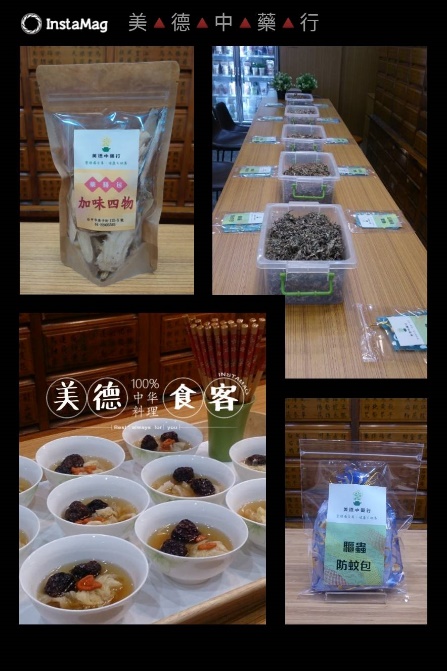 活動日期2019 年 7月 2 日 (星期二)報 名 費 用370元姓    名性別聯絡地址□□□ □□□ □□□ 聯絡電話市話：                       手機：市話：                       手機：市話：                       手機：E-Mail注意事項：【農藝學×學容易】推廣教室本梯次以40人為限，須滿25人才開班，不足額時將另行通知。報名方式：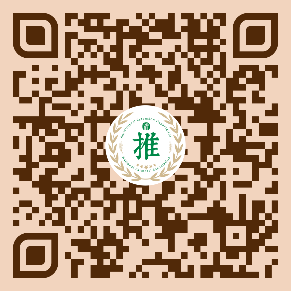 填寫本報名表後傳真至04-24854573 Email至iris@farmer.org.tw電話報名專線：（04）24853063轉209 (陳小姐)掃描右方QR Code網路報名即日起至6月25日截止報名，經確認名額後另行通知繳交報名費(請於6月27日下午5時前繳交)，繳費方式： 可於繳費截止日前至中華民國農會推廣部家政課現場繳交 (台中市大里區中興路二段522號)匯款至戶名：中華民國農會，帳號171004006173 (台灣銀行-德芳分行)匯款完成後請以電話確認，以俾核對。活動期間若遇天災氣候等不可預期之變數，將另行通知擇期舉行，除以上不可抗力之因素外，費用已繳視同同意上述內容，不得以其他理由要求退費。注意事項：【農藝學×學容易】推廣教室本梯次以40人為限，須滿25人才開班，不足額時將另行通知。報名方式：填寫本報名表後傳真至04-24854573 Email至iris@farmer.org.tw電話報名專線：（04）24853063轉209 (陳小姐)掃描右方QR Code網路報名即日起至6月25日截止報名，經確認名額後另行通知繳交報名費(請於6月27日下午5時前繳交)，繳費方式： 可於繳費截止日前至中華民國農會推廣部家政課現場繳交 (台中市大里區中興路二段522號)匯款至戶名：中華民國農會，帳號171004006173 (台灣銀行-德芳分行)匯款完成後請以電話確認，以俾核對。活動期間若遇天災氣候等不可預期之變數，將另行通知擇期舉行，除以上不可抗力之因素外，費用已繳視同同意上述內容，不得以其他理由要求退費。注意事項：【農藝學×學容易】推廣教室本梯次以40人為限，須滿25人才開班，不足額時將另行通知。報名方式：填寫本報名表後傳真至04-24854573 Email至iris@farmer.org.tw電話報名專線：（04）24853063轉209 (陳小姐)掃描右方QR Code網路報名即日起至6月25日截止報名，經確認名額後另行通知繳交報名費(請於6月27日下午5時前繳交)，繳費方式： 可於繳費截止日前至中華民國農會推廣部家政課現場繳交 (台中市大里區中興路二段522號)匯款至戶名：中華民國農會，帳號171004006173 (台灣銀行-德芳分行)匯款完成後請以電話確認，以俾核對。活動期間若遇天災氣候等不可預期之變數，將另行通知擇期舉行，除以上不可抗力之因素外，費用已繳視同同意上述內容，不得以其他理由要求退費。注意事項：【農藝學×學容易】推廣教室本梯次以40人為限，須滿25人才開班，不足額時將另行通知。報名方式：填寫本報名表後傳真至04-24854573 Email至iris@farmer.org.tw電話報名專線：（04）24853063轉209 (陳小姐)掃描右方QR Code網路報名即日起至6月25日截止報名，經確認名額後另行通知繳交報名費(請於6月27日下午5時前繳交)，繳費方式： 可於繳費截止日前至中華民國農會推廣部家政課現場繳交 (台中市大里區中興路二段522號)匯款至戶名：中華民國農會，帳號171004006173 (台灣銀行-德芳分行)匯款完成後請以電話確認，以俾核對。活動期間若遇天災氣候等不可預期之變數，將另行通知擇期舉行，除以上不可抗力之因素外，費用已繳視同同意上述內容，不得以其他理由要求退費。